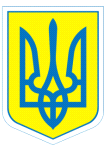 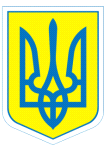 НАКАЗ04.01.2021			            м.Харків					№  01Про коригування коефіцієнтунорм витрат палива наВАЗ  21053	На підставі Норм витрат палива і мастильних матеріалів на автомобільному транспорті, затверджених наказом  Міністерства транспорту України від 10.02.1998 № 43  НАКАЗУЮ:1.Встановити на 2021 рік витрати палива на обслуговування автомобіля  ВАЗ  21053 в розмірі 10.44 л на 100 км лінійного шляху, у зв’язку з роботою в умовах міста з населенням більше 1 млн.чоловік (15%) та експлуатацією автомобіля більше 8 років (5%).2.Водію закладу освіти Пакришу  М.О. своєчасно проводити списання паливно-мастильних матеріалів у відповідності до наявного пробігу транспорту.
3.Заступнику директора з адміністративно-господарської роботи  Єрмоленку О.К. встановити постійний контроль за використанням паливно-мастильних матеріалів.4.Контроль за виконанням наказу залишаю за собою.Заступник директора                        Алевтина МОЧАЛІНАЗ наказом ознайомлені:			О.Єрмоленко					М.ПакришЄрмоленко,370-30-63